CORPORACIÓN EDUCACIONAL  A&G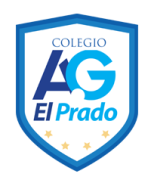 Colegio El PradoCooperativa nº 7029 – PudahuelTeléfonos: 227499500  -   227476072www.colegioelprado.cldireccioncolegioelprado@gmail.comRBD: 24790-1  Profesor(a): Jacqueline France Gómez                                CURSO: 2° BásicoGuía de Ciencias SocialesObj :Reconocer el entorno donde vive.Unidad N°1 :    ¿Cómo es el lugar donde vivimos?Para comenzar la unidad ,vas  aprender  la dirección en donde vives, porque siempre frente a cualquier problema : te pierdas ,sufras un accidente o bien quieras  invitar a tu casa a un amigo ,debes saberla.Encierra en un círculo el lugar en que vives: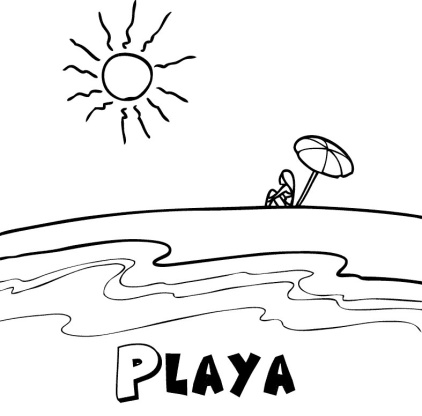 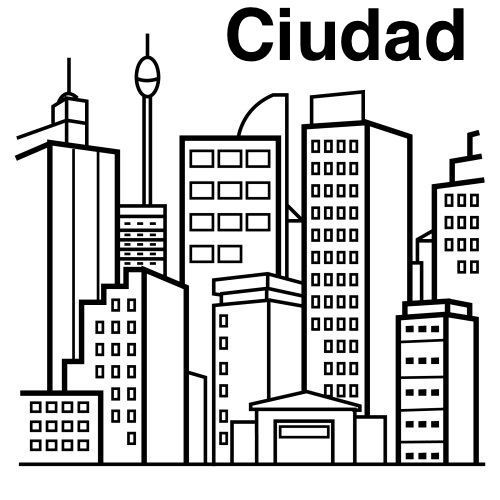 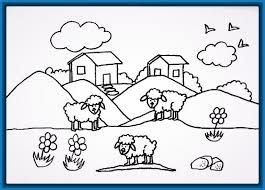 Marca con una X ,el tipo de casa en que vives: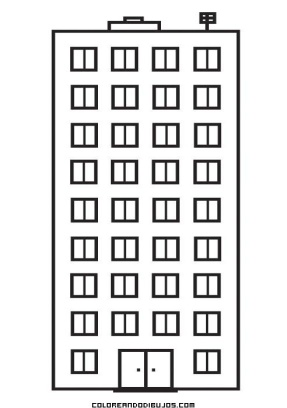 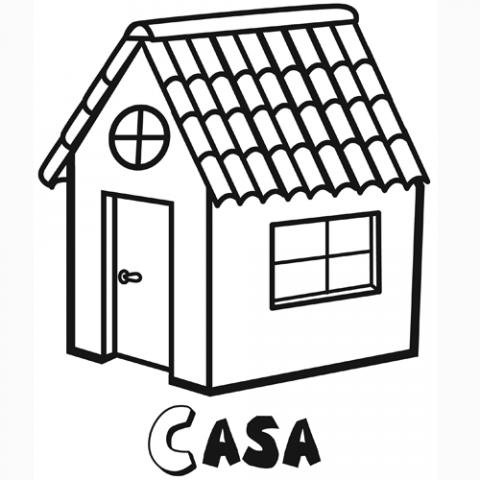 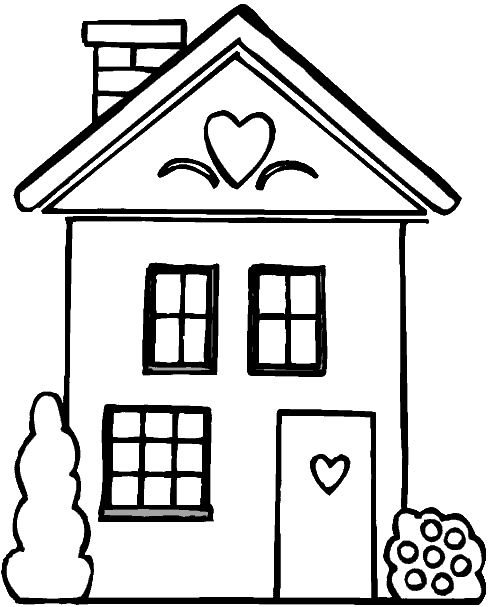 
Escribe el nombre de tu calle y la numeración:Yo vivo en :_____________________________________________________En el siguiente cuadro marca con una X  lo que corresponde al  lugar que vives: es decir lo que está cercano a tu casa y puedas llegar a pie, en poco tiempo.Dibuja tu casa. LugaresTu casaBomberosPlazaHospital  o consultorioIglesiaSupermercadoColegioCarabineros